ПОЛОЖЕНИЕо проведении районного конкурса по пожарной безопасности «Пожарная безопасность глазами детей» среди дошкольных образовательных учреждений Тосненского района, посвященного 30-й годовщине МЧС России и Международному дню добровольцев г. Тосно2020 годОбщие положенияОсновной целью проведения районного конкурса по пожарной безопасности «Пожарная безопасность глазами детей» (далее – Конкурс) является поддержка и развитие творческих способностей подрастающего поколения, пропаганда знаний в области пожарной безопасности и формирование уважительного отношения детей к нелегкому труду спасателей. Основные задачи Конкурса:- формирование общественного сознания и гражданской позиции подрастающего поколения в области обеспечения пожарной безопасности;-     изучение Правил пожарной безопасности и мер по защите от огня жизни и здоровья детей, привлечение их к предупреждению пожаров, обучение действиям в условиях пожара и других чрезвычайных ситуациях;- активизация и поддержка творческой инициативы воспитанников, вовлечение их в творческую деятельность в области пожарной безопасности; - формирование представления о деятельности пожарных и спасателей.2. Организаторы проведения Конкурса- Комитет образования администрации муниципального образования Тосненского района Ленинградской области;- Отдел надзорной деятельности и профилактической работы Тосненского района;- Тосненское местное отделение Ленинградского областного отделения Общероссийской общественной организации «Всероссийское добровольное пожарное общество» (далее Тосненское МО ВДПО); - Филиал Государственного казенного учреждения Ленинградской области «Ленинградская областная противопожарно-спасательная служба» «Отряд государственной противопожарной службы Кировского района».  3. Сроки и место проведения Конкурса3.1. Конкурс проводится с 18 ноября по 18 декабря 2020 года. 3.2. В зависимости от номинации Конкурса, работы принимаются в заочной и очной форме. Конкурсные работы очных номинаций предоставляются до 18 декабря (включительно) в Отдел надзорной деятельности и профилактической работы Тосненского района по адресу: 187000, г. Тосно, пр. Ленина, д. 16а, тел. 8(81361) 2-21-48 или 8 (921) 361-90-10. Для заочных номинаций на адрес электронной почты: sod-tos-vdpo@mail.ru  3.3. Работа членов жюри по оценке конкурсных работ состоится с 21 по 25 декабря 2020 года.4. Участники Конкурса4.1. В Конкурсе принимают участие воспитанники дошкольных образовательных организаций Тосненского района Ленинградской области.  4.2. Конкурс проводится среди детей 5 - 7 лет (включительно).5. Условия и порядок проведения Конкурса5.1. Конкурс проводится на бесплатной основе в один этап.5.2. Организаторы Конкурса утверждают Оргкомитет в состав, которого входят представители Комитета образования администрации муниципального образования Тосненского района Ленинградской области, Отдела надзорной деятельности и профилактической работы Тосненского района, Тосненского МО ВДПО, ГКУ «Ленинградская областная противопожарно-спасательная служба» и других заинтересованных ведомств и общественных организаций.  5.3. Оргкомитет Конкурса: - утверждает состав жюри Конкурса (далее - жюри), победителей и призеров; - принимает конкурсные материалы для участия в Конкурсе; -информирует об итогах Конкурса дошкольные образовательные учреждения. 5.4.  Жюри Конкурса: - проводит оценку материалов, поступивших на Конкурс в соответствии с критериями; решение жюри оформляется протоколом и утверждается председателем жюри;- по среднему баллу жюри в каждой номинации определяет кандидатуры победителей и призеров (2-е и 3-е место) Конкурса.  5.5. Каждая работа должна соответствовать программе проведения Конкурса.5.6. Подведение итогов конкурса будет приурочено к 30- й годовщине МЧС России – 27 декабря. 6. Программа проведения и критерии оценки работ Конкурса6.1. Конкурс проводится по следующим номинациям:  Художественно-изобразительное творчество (очная номинация): рисунок (формат работ 210*300мм и 300*400 мм (не более А3), твердое белое паспарту шириной 5 см, возможна рама из любого оформительского материала с оргстеклом); Работа должна быть представлена в сопровождении этикетки выставочного экспоната в соответствии с требованиями (Приложение №1). Критерии оценки работ (максимальное количество баллов – 40):- соответствие условиям Положения и заявленной теме – от 0 до 10 баллов; - оригинальность замысла и художественная выразительность образа (оригинальное композиционное решение, цветовая и смысловая выразительность) – от 0 до 10 баллов; - соответствие возрасту, мастерство исполнения – от 0 до 10 баллов; - легкость зрительного восприятия и простота тиражирования – от 0 до 10 баллов.  Конкурс видеоролика (заочная номинация): раскрытие противопожарной тематики глазами детей (п. 6.2.).Требования к видеоролику: разрешение не менее 1920*1080 пикселей, исходный файл в формате .mp4 (avi), продолжительность видеоролика не более 2 минут. Отдельно требуется оформление титульной заставки с указанием наименования образовательного учреждения, ФИО, контактного номера телефона воспитателя (родителя). Критерии оценки работ (максимальное количество баллов – 40):- соответствие условиям Положения и заявленной теме – от 0 до 10 баллов; - оригинальность замысла (сценарный и сюжетный ход) – от 0 до 10 баллов; - информационное наполнение - от 0 до 10 баллов; - соответствие работы возрасту учащихся – от 0 до 10 баллов.Конкурс стихотворения (заочная номинация): выразительное чтение стихотворения, посвященное тематике (п. 6.2.) и записать свое выступление на видео. Выступление представляется одним из видеороликов от 30 секунд до 4 мин, без пауз и смен кадра, участник всегда должен находится в кадре; право самостоятельного выбора произведения для исполнения; в одном видео – одно произведение; при декламации можно использовать атрибуты, соответствующие теме произведения, музыкальное сопровождение и иные аудиовизуальные средства. Критерии оценки работ (максимальное количество баллов – 50):- соответствие условиям Положения и заявленной теме – от 0 до 10 баллов; - стилистическая и языковая грамотность – от 0 до 10 баллов; - ритмическая стройность стихотворения (размер, ритм, рифма, благозвучие) - от 0 до 10 баллов; - художественность (мысль, чувство, переживание, выраженные через художественный образ) – от 0 до 10 баллов.- смысловая и композиционная целостность стихотворения – от 0 до 10 баллов.6.2. Тематика работ: предупреждение пожаров и шалости детей с огнем; действия в условиях пожаров и чрезвычайных ситуаций; деятельность профессиональных пожарных и спасателей, работников ВДПО, дружин юных пожарных; героические действия пожарных-добровольцев; пожары в быту и лесные пожары; нарушения правил пожарной безопасности, являющиеся причинами возникновения пожаров; реклама и юмор в пожарном и спасательном деле; деятельность пожарно-спасательных служб, а также другие направления борьбы с пожарами, спасания людей (детей) и материальных ценностей.6.3. Участие в Конкурсе автоматически подразумевает согласие на публикацию работы в информационном сборнике и средствах массовой информации с сохранением авторства за участниками.6.4. Заявки на участие составляются по прилагаемой форме (Приложение №2), и вместе с работами направляются в оргкомитет до 18 декабря 2020г. по адресу: г. Тосно, пр. Ленина, д. 16а.  или по электронной почте: sod-tos-vdpo@mail.ru  По всем вопросам обращайтесь: тел. 8 (921) 361-90-10 - Екатерина Валерьевна Петренко.6.5. На конкурсе оцениваются индивидуальные работы. Коллективные работы не принимаются.   6.6. Каждая работа должна иметь этикетку с двух сторон (Приложение №1) (Внимание! Этикетка для работ по номинации «Художественно-изобразительное творчество» не должна быть наклеена на саму работу, возможно крепление этикетки на паспорту или раму). 6.7. Работы участников Конкурса не возвращаются, т.к. будут задействованы в дальнейших выставках по пожарной безопасности.7. Подведение итогов и награждение победителей7.1. Победителей Конкурса определяет компетентное жюри, сформированное организационным Комитетом.  7.2. Награждение предусматривается за первые, вторые и третьи места в каждой номинации «Художественно-изобразительное творчество», «Конкурс видеоролика», «Конкурс стихотворения». Победители и призеры награждаются дипломами и ценными призами. Остальные участники награждаются грамотами за участие и поощрительными призами.   Награждение победителей, призеров и участников состоится в частном порядке для каждого дошкольного образовательного учреждения в связи ограничительными мерами в стране.8. Финансовое обеспечение КонкурсаФинансирование мероприятия осуществляется за счет средств Тосненского местного отделения Ленинградского областного отделения Общероссийской общественной организации «Всероссийское добровольное пожарное общество».Приложение №1ФОРМА ЭТИКЕТКИ НА ВЫСТАВОЧНЫЙ ЭКСПОНАТРазмеры лицевой части этикетки не должны превышать 90 х .* строчки к обязательному заполнению                     УТВЕРЖДАЮПредседатель комитета образования администрации муниципального образования Тосненского района Ленинградской области_____________В. М. Запорожская                     СОГЛАСОВАНОИсполняющий обязанности начальника Отряда государственнойпротивопожарной службы Кировскогорайона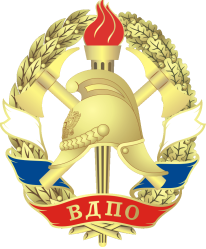 ____________________Р.С. АндриановСОГЛАСОВАНОНачальник ОНД и ПР Тосненскогорайона   УНД и ПР   ГУ МЧС Россиипо Ленинградской области___________________ К. Е. БыстровСОГЛАСОВАНОПредседатель совета Тосненского местного отделенияЛенинградского областного отделения «ВДПО»___________________ Д. В. РодышевцевСОГЛАСОВАНОПредседатель совета Тосненского местного отделенияЛенинградского областного отделения «ВДПО»___________________ Д. В. РодышевцевАвтор, Возраст*Название конкурсной работы, номинация*МКДОУ *ФИО руководителя (полностью)*Район, Ленинградская область*